Florenceville Elementary School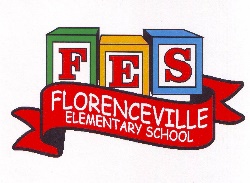 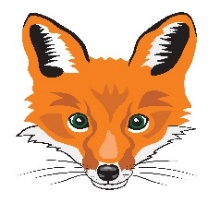 At FES our vision is to be a community where everyone is empowered to be lifelong learners.PRIMARY HOME LEARNING PLANGrade:Grade 2 French ImmersionTEACHERMolly Kearney: molly.kearney@nbed.nb.caCharlotte Dufort: charlotte.dufort@nbed.nb.caSarah MaharBridget NugentPrincipal: sarah.mahar@nbed.nb.ca; Vice-Principal: bridget.nugent@nbed.nb.ca Cindy CrowhurstResource: cynthia.crowhurst@nbed.nb.ca Dianne LordGuidance: dianne.lord@nbed.nb.ca Schoolflorencevilleelementary@nbed.nb.ca In accordance with the communication sent from our Minister of Education, Dominic Cardy, on April 2, 2020,  Home learning opportunities to support literacy and numeracy outcomes will be made available online weekly by Teachers.Families are encouraged to:  -Support their children to complete the options below for an average of one hour per day. -Read aloud with their children daily; and-consider daily physical activity and free play as an important part of their child’s mental health and skill development.In accordance with the communication sent from our Minister of Education, Dominic Cardy, on April 2, 2020,  Home learning opportunities to support literacy and numeracy outcomes will be made available online weekly by Teachers.Families are encouraged to:  -Support their children to complete the options below for an average of one hour per day. -Read aloud with their children daily; and-consider daily physical activity and free play as an important part of their child’s mental health and skill development.SubjectsDescription of Learning ActivitiesLiteracyApril 14th- 17th   Visit blog this week and take time to explore different pagesmadamekearney.edublogs.orgWords of the week. Spell out words using materials at home (playdough, buttons, macaroni, etc.) Make a sentence orally and/ or written with the words of the week. je suis voici aime ami(e)arrivema maisonSpend 15-20 mins of reading using following site: Numeracy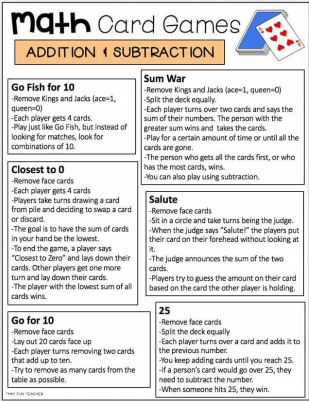 Other areas of interest/learning experiencesArt: Using only materials found outside, create an Easter egg or Easter bunny! 